Course:Course:Mechanics 2Mechanics 2Mechanics 2Mechanics 2Mechanics 2Mechanics 2Mechanics 2Mechanics 2Mechanics 2Course id:3OUV2O08Course id:3OUV2O08Mechanics 2Mechanics 2Mechanics 2Mechanics 2Mechanics 2Mechanics 2Mechanics 2Mechanics 2Mechanics 2Number of ECTS: 7Number of ECTS: 7Mechanics 2Mechanics 2Mechanics 2Mechanics 2Mechanics 2Mechanics 2Mechanics 2Mechanics 2Mechanics 2Teacher:Teacher:Dragi M. RadomirovićDragi M. RadomirovićDragi M. RadomirovićDragi M. RadomirovićDragi M. RadomirovićDragi M. RadomirovićDragi M. RadomirovićDragi M. RadomirovićDragi M. RadomirovićCourse status:Course status:MandatoryMandatoryMandatoryMandatoryMandatoryMandatoryMandatoryMandatoryMandatoryNumber of active teaching classes (weekly)Number of active teaching classes (weekly)Number of active teaching classes (weekly)Number of active teaching classes (weekly)Number of active teaching classes (weekly)Number of active teaching classes (weekly)Number of active teaching classes (weekly)Number of active teaching classes (weekly)Number of active teaching classes (weekly)Number of active teaching classes (weekly)Number of active teaching classes (weekly)Lectures: 3Lectures: 3Practical classes: 3Practical classes: 3Practical classes: 3Other teaching types:Other teaching types:Study research work:Study research work:Other classes:Other classes:Precondition coursesPrecondition coursesNone/navesti ako imaNone/navesti ako imaNone/navesti ako imaNone/navesti ako imaNone/navesti ako imaNone/navesti ako imaNone/navesti ako imaNone/navesti ako imaNone/navesti ako imaEducational goalLearning about the basic concepts and principles of kinematics and dynamics.Educational goalLearning about the basic concepts and principles of kinematics and dynamics.Educational goalLearning about the basic concepts and principles of kinematics and dynamics.Educational goalLearning about the basic concepts and principles of kinematics and dynamics.Educational goalLearning about the basic concepts and principles of kinematics and dynamics.Educational goalLearning about the basic concepts and principles of kinematics and dynamics.Educational goalLearning about the basic concepts and principles of kinematics and dynamics.Educational goalLearning about the basic concepts and principles of kinematics and dynamics.Educational goalLearning about the basic concepts and principles of kinematics and dynamics.Educational goalLearning about the basic concepts and principles of kinematics and dynamics.Educational goalLearning about the basic concepts and principles of kinematics and dynamics.Educational outcomesStudent’s ability in solving kinematics and dynamics problems.Educational outcomesStudent’s ability in solving kinematics and dynamics problems.Educational outcomesStudent’s ability in solving kinematics and dynamics problems.Educational outcomesStudent’s ability in solving kinematics and dynamics problems.Educational outcomesStudent’s ability in solving kinematics and dynamics problems.Educational outcomesStudent’s ability in solving kinematics and dynamics problems.Educational outcomesStudent’s ability in solving kinematics and dynamics problems.Educational outcomesStudent’s ability in solving kinematics and dynamics problems.Educational outcomesStudent’s ability in solving kinematics and dynamics problems.Educational outcomesStudent’s ability in solving kinematics and dynamics problems.Educational outcomesStudent’s ability in solving kinematics and dynamics problems.Course contentKinematics of a particles (trajectory, velocity, acceleration and the radius of curvature of the path) Kinematics of rigid bodies (rotation about a fixed axis,  translational motion and general plane motion) Kinematics of relative motion  Newton's second lawKinetic energy, linear momentum and angular momentumWork, energy and powerWork-energy principle for a particleDynamics of a system of particlesMomentum and energy principlesWork-energy principle for a system of particlesDynamics of rigid bodies   Course contentKinematics of a particles (trajectory, velocity, acceleration and the radius of curvature of the path) Kinematics of rigid bodies (rotation about a fixed axis,  translational motion and general plane motion) Kinematics of relative motion  Newton's second lawKinetic energy, linear momentum and angular momentumWork, energy and powerWork-energy principle for a particleDynamics of a system of particlesMomentum and energy principlesWork-energy principle for a system of particlesDynamics of rigid bodies   Course contentKinematics of a particles (trajectory, velocity, acceleration and the radius of curvature of the path) Kinematics of rigid bodies (rotation about a fixed axis,  translational motion and general plane motion) Kinematics of relative motion  Newton's second lawKinetic energy, linear momentum and angular momentumWork, energy and powerWork-energy principle for a particleDynamics of a system of particlesMomentum and energy principlesWork-energy principle for a system of particlesDynamics of rigid bodies   Course contentKinematics of a particles (trajectory, velocity, acceleration and the radius of curvature of the path) Kinematics of rigid bodies (rotation about a fixed axis,  translational motion and general plane motion) Kinematics of relative motion  Newton's second lawKinetic energy, linear momentum and angular momentumWork, energy and powerWork-energy principle for a particleDynamics of a system of particlesMomentum and energy principlesWork-energy principle for a system of particlesDynamics of rigid bodies   Course contentKinematics of a particles (trajectory, velocity, acceleration and the radius of curvature of the path) Kinematics of rigid bodies (rotation about a fixed axis,  translational motion and general plane motion) Kinematics of relative motion  Newton's second lawKinetic energy, linear momentum and angular momentumWork, energy and powerWork-energy principle for a particleDynamics of a system of particlesMomentum and energy principlesWork-energy principle for a system of particlesDynamics of rigid bodies   Course contentKinematics of a particles (trajectory, velocity, acceleration and the radius of curvature of the path) Kinematics of rigid bodies (rotation about a fixed axis,  translational motion and general plane motion) Kinematics of relative motion  Newton's second lawKinetic energy, linear momentum and angular momentumWork, energy and powerWork-energy principle for a particleDynamics of a system of particlesMomentum and energy principlesWork-energy principle for a system of particlesDynamics of rigid bodies   Course contentKinematics of a particles (trajectory, velocity, acceleration and the radius of curvature of the path) Kinematics of rigid bodies (rotation about a fixed axis,  translational motion and general plane motion) Kinematics of relative motion  Newton's second lawKinetic energy, linear momentum and angular momentumWork, energy and powerWork-energy principle for a particleDynamics of a system of particlesMomentum and energy principlesWork-energy principle for a system of particlesDynamics of rigid bodies   Course contentKinematics of a particles (trajectory, velocity, acceleration and the radius of curvature of the path) Kinematics of rigid bodies (rotation about a fixed axis,  translational motion and general plane motion) Kinematics of relative motion  Newton's second lawKinetic energy, linear momentum and angular momentumWork, energy and powerWork-energy principle for a particleDynamics of a system of particlesMomentum and energy principlesWork-energy principle for a system of particlesDynamics of rigid bodies   Course contentKinematics of a particles (trajectory, velocity, acceleration and the radius of curvature of the path) Kinematics of rigid bodies (rotation about a fixed axis,  translational motion and general plane motion) Kinematics of relative motion  Newton's second lawKinetic energy, linear momentum and angular momentumWork, energy and powerWork-energy principle for a particleDynamics of a system of particlesMomentum and energy principlesWork-energy principle for a system of particlesDynamics of rigid bodies   Course contentKinematics of a particles (trajectory, velocity, acceleration and the radius of curvature of the path) Kinematics of rigid bodies (rotation about a fixed axis,  translational motion and general plane motion) Kinematics of relative motion  Newton's second lawKinetic energy, linear momentum and angular momentumWork, energy and powerWork-energy principle for a particleDynamics of a system of particlesMomentum and energy principlesWork-energy principle for a system of particlesDynamics of rigid bodies   Course contentKinematics of a particles (trajectory, velocity, acceleration and the radius of curvature of the path) Kinematics of rigid bodies (rotation about a fixed axis,  translational motion and general plane motion) Kinematics of relative motion  Newton's second lawKinetic energy, linear momentum and angular momentumWork, energy and powerWork-energy principle for a particleDynamics of a system of particlesMomentum and energy principlesWork-energy principle for a system of particlesDynamics of rigid bodies   Teaching methodsLectures, Practical classes, Consultations. Teaching methodsLectures, Practical classes, Consultations. Teaching methodsLectures, Practical classes, Consultations. Teaching methodsLectures, Practical classes, Consultations. Teaching methodsLectures, Practical classes, Consultations. Teaching methodsLectures, Practical classes, Consultations. Teaching methodsLectures, Practical classes, Consultations. Teaching methodsLectures, Practical classes, Consultations. Teaching methodsLectures, Practical classes, Consultations. Teaching methodsLectures, Practical classes, Consultations. Teaching methodsLectures, Practical classes, Consultations. Knowledge evaluation (maximum 100 points)Knowledge evaluation (maximum 100 points)Knowledge evaluation (maximum 100 points)Knowledge evaluation (maximum 100 points)Knowledge evaluation (maximum 100 points)Knowledge evaluation (maximum 100 points)Knowledge evaluation (maximum 100 points)Knowledge evaluation (maximum 100 points)Knowledge evaluation (maximum 100 points)Knowledge evaluation (maximum 100 points)Knowledge evaluation (maximum 100 points)Pre-examination obligationsPre-examination obligationsPre-examination obligationsMandatoryPointsPointsFinal examFinal examMandatoryMandatoryPointsLecture attendanceLecture attendanceLecture attendanceYes55Written part of the exam-tasks and theoryWritten part of the exam-tasks and theoryYesYes30TestTestTestYes6060Exercise attendanceExercise attendanceExercise attendanceYes55Literature Literature Literature Literature Literature Literature Literature Literature Literature Literature Literature Ord.AuthorAuthorTitleTitleTitlePublisherPublisherPublisherPublisherYearĐukić ĐorđeCvetićanin LivijaĐukić ĐorđeCvetićanin LivijaKinematics  (in Serbian)Kinematics  (in Serbian)Kinematics  (in Serbian)Faculty of Technical Sciences, Novi SadFaculty of Technical Sciences, Novi SadFaculty of Technical Sciences, Novi SadFaculty of Technical Sciences, Novi Sad2005Maretić RatkoMaretić RatkoCollection of solved Problems in Kinematics (in Serbian)Collection of solved Problems in Kinematics (in Serbian)Collection of solved Problems in Kinematics (in Serbian)Faculty of Technical Sciences, Novi SadFaculty of Technical Sciences, Novi SadFaculty of Technical Sciences, Novi SadFaculty of Technical Sciences, Novi Sad2007Đukić ĐorđeCvetićanin LivijaZuković MiodragĐukić ĐorđeCvetićanin LivijaZuković MiodragDynamics (in Serbian)Dynamics (in Serbian)Dynamics (in Serbian)Faculty of Technical Sciences, Novi SadFaculty of Technical Sciences, Novi SadFaculty of Technical Sciences, Novi SadFaculty of Technical Sciences, Novi Sad2014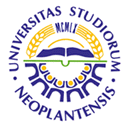 UNIVERSITY OF NOVI SADFACULTY OF AGRICULTURE 21000 NOVI SAD, TRG DOSITEJA OBRADOVIĆA 8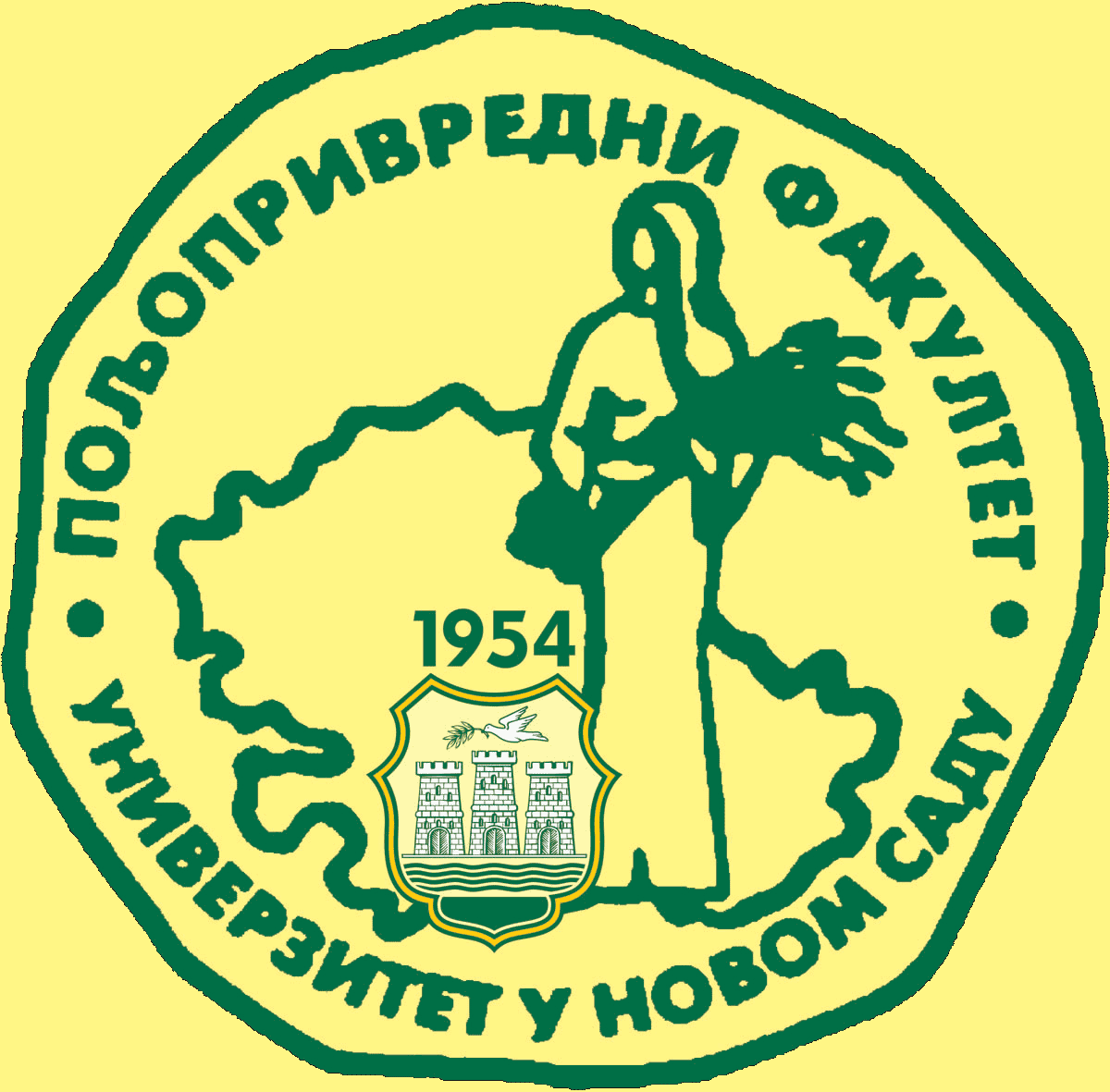 Study Programme AccreditationUNDERGRADUATE ACADEMIC STUDIES  WATER MANAGEMENTTable 5.2 Course specificationTable 5.2 Course specificationTable 5.2 Course specification